Hendricks County Humane Society 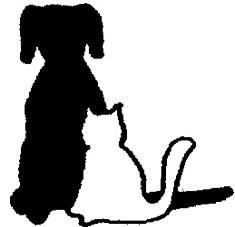   Phone:  317-745-3338                                                                   3033 East Main Street, Danville, IN 46122   Email: info@hendrickshumane.org                                    Website: hendrickshumane.org August 2019RE:  Sponsor/Silent Auction Opportunities for the 15th Annual Wine, Beer & Spirits Tasting Dear Community Supporter, Hendricks County Humane Society will host its 15th Annual Wine, Beer & Spirits Tasting with silent auction on Friday, November 1, 2019 at the CRG Event Center, 2499 Perry Crossing Way, Plainfield.   Come! Sit! Stay! for a fun, interactive evening while raising money for a good cause.A wide variety of wines, beers and spirits from many distributors will be available for sampling.  Also guests will have the option to participate in interactive activities and can capture a memory in the photo booth.  Tasty nibbles will be provided by Cunningham Restaurant Group catering.  And by popular demand, Mike Whitlock will once again provide background music.  Our silent auction will offer many experiences, entertainment options, gift baskets, and more for guests to bid on using mobile bidding at https://givergy.us/hchs. This is our primary annual fundraiser and money raised through this event helps Hendricks County Humane Society support animals in need by: Facilitating animal welfare by finding homes for rescue animals. Saving lives via adoption events and media promotion. Ending pet overpopulation by utilizing our spay/neuter initiatives. Furthering the animal-people bond through our annual Dogtona! event, pet food pantry and financial help with pet medical emergencies. Educating the community on the humane care of animals.  Can you help us in one of the ways described in the attached sponsorship/auction donation form?  Or contact me for alternative options. Your help will contribute to the success of our fundraiser.Sincerely,       Carol Battistini                                             		Carol Battistini, Team Leader317-850-7097       Come! Sit! Stay! On Friday, November 1, 2019 
____  Saint Bernard Sponsor - $1500  Ultimate advertising with your company’s full page ad in guest program, name/logo in large print in advertising, flyers, program, a souvenir banner (3’ x 3’) displayed at event. Reserved table for ten guests.  Guided wine tasting from 7pm – 8pm.   Please respond by October 1, 2019. ____ Dalmatian Sponsor - $500  Your company’s half-page ad in program, name in medium print in advertising, flyers, program, and a souvenir banner (3’ x 3’) displayed at event.  Please respond by October 1, 2019._____  Corporate Table of 10 - $400    Your company name on table.  Business card size ad in program.  Reserved table for ten guests.  Please respond by October 18, 2019.____  Calico Sponsor - $250  Business card size ad in program.  Please respond by October 18, 2019.
 ____  Tabby Sponsor - $100  Recognition in program.  Please respond by October 18, 2019._____  Silent Auction donation   Recognition in program. Please respond by October 1, 2019.  For ideas: www.signupgenius.com/go/8050e48a4a82fa7f85-wine 
      Name: _________________________________________________ 
      
      Business Name: _________________________________________________
      
      Contact Info: Phone: ________________   Email: ______________________       Amount/Value: __________                Items: ___________________________               For In-Kind Donations or Silent Auction Donations (we can pick up).Sponsors:  Please send your response and payment to HCHS 3033 E. Main St., Danville, IN 46122 or www.hendrickshumane.org for credit card payment by date indicated above to ensure your company’s publicity.  Questions? Variations on sponsor options?  Call Carol at 317-850-7097.Thank you so much for supporting Hendricks County Humane Society! 